Российская Федерация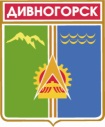 Администрация города ДивногорскаКрасноярского краяП О С Т А Н О В Л Е Н И Е  28.01.2020				г. Дивногорск	                                         № 08пОб утверждении реестра мест (площадок) накопления твердых коммунальных отходов, расположенных на территории муниципального образования город Дивногорск.В соответствии с Федеральным законом от 06.10.2003 № 131- ФЗ «Об общих принципах организации местного самоуправления в Российской Федерации»,  п.4 ст.13.4 Федерального закона от 24.06.1998 № 89 - ФЗ «Об отходах производства и потребления», постановлением Правительства Российской Федерации от 31.08.2018 № 1039 «Об утверждении Правил обустройства мест (площадок) накопления твердых коммунальных отходов и ведения их реестра», руководствуясь статьей 43 Устава города Дивногорска,ПОСТАНОВЛЯЮ:1. Утвердить реестр мест (площадок) накопления твердых коммунальных отходов, расположенных на территории муниципального образования город Дивногорск согласно приложению.2. Постановление подлежит опубликованию в средствах массовой информации и размещению на официальном сайте администрации города Дивногорска в информационно-телекоммуникационной сети «Интернет».Настоящее постановление вступает в силу с момента его опубликования в  средствах  массовой информации.Контроль  за исполнением настоящего постановления  возложить на заместителя Главы города Урупаху В.И.Исполняющий обязанности Главы города								    М.Г. КузнецоваРеестр мест (площадок) накопления твердых коммунальных отходов, расположенных на территории города Дивногорска. Реестр мест (площадок) накопления твердых коммунальных отходов, расположенных на территории города Дивногорска. Реестр мест (площадок) накопления твердых коммунальных отходов, расположенных на территории города Дивногорска. Реестр мест (площадок) накопления твердых коммунальных отходов, расположенных на территории города Дивногорска. Реестр мест (площадок) накопления твердых коммунальных отходов, расположенных на территории города Дивногорска. Реестр мест (площадок) накопления твердых коммунальных отходов, расположенных на территории города Дивногорска. Реестр мест (площадок) накопления твердых коммунальных отходов, расположенных на территории города Дивногорска. Реестр мест (площадок) накопления твердых коммунальных отходов, расположенных на территории города Дивногорска. Реестр мест (площадок) накопления твердых коммунальных отходов, расположенных на территории города Дивногорска. Реестр мест (площадок) накопления твердых коммунальных отходов, расположенных на территории города Дивногорска. Реестр мест (площадок) накопления твердых коммунальных отходов, расположенных на территории города Дивногорска. Реестр мест (площадок) накопления твердых коммунальных отходов, расположенных на территории города Дивногорска. Реестр мест (площадок) накопления твердых коммунальных отходов, расположенных на территории города Дивногорска. Реестр мест (площадок) накопления твердых коммунальных отходов, расположенных на территории города Дивногорска. № п/пНаименнование населенного пунктаДанные о нахождении мест (площадок) накопления твердых коммунальных отходовДанные о нахождении мест (площадок) накопления твердых коммунальных отходовДанные о технических характеристиках мест  (площадок) накопления твердых коммунальных отходовДанные о технических характеристиках мест  (площадок) накопления твердых коммунальных отходовДанные о технических характеристиках мест  (площадок) накопления твердых коммунальных отходовДанные о технических характеристиках мест  (площадок) накопления твердых коммунальных отходовДанные о технических характеристиках мест  (площадок) накопления твердых коммунальных отходовДанные о собственниках мест (площадок) накопления твердых коммунальных отходовДанные о собственниках мест (площадок) накопления твердых коммунальных отходовДанные о собственниках мест (площадок) накопления твердых коммунальных отходовДанные об источниках образования ТКО, которые складируются в местах (на площадках) накопления ТКО
Дата и номер решения о включении и (отказе) сведений о месте (площадке) накопления ТКО в реестр№ п/пНаименнование населенного пунктаАдрес (улица, дом, строение)Географические координатыИспользуемое покрытие (грунт,бетон, асфальт, иное)Площадь площадки, м2Вид оборудования (контейнер, бункер)Количество контейнеров, (бункеров)Объем одного контейнера (бункера), м3Для юридических лиц - полное наименование, для индивидуальных предпринимателей и физических лиц - фамилия и инициалыДля юридических лиц - ОГРН записи в ЕГРЮЛ, для индивидуальных предпринимателей - ОГРН записи в ЕГРИПДля юридических лиц - фактический адресДанные об источниках образования ТКО, которые складируются в местах (на площадках) накопления ТКО
Дата и номер решения о включении и (отказе) сведений о месте (площадке) накопления ТКО в реестр1234567891011121314Многоквартирные дома, НЕ оборудованные мусоропроводамиМногоквартирные дома, НЕ оборудованные мусоропроводамиМногоквартирные дома, НЕ оборудованные мусоропроводамиМногоквартирные дома, НЕ оборудованные мусоропроводамиМногоквартирные дома, НЕ оборудованные мусоропроводамиМногоквартирные дома, НЕ оборудованные мусоропроводамиМногоквартирные дома, НЕ оборудованные мусоропроводамиМногоквартирные дома, НЕ оборудованные мусоропроводамиМногоквартирные дома, НЕ оборудованные мусоропроводамиМногоквартирные дома, НЕ оборудованные мусоропроводамиМногоквартирные дома, НЕ оборудованные мусоропроводамиМногоквартирные дома, НЕ оборудованные мусоропроводамиМногоквартирные дома, НЕ оборудованные мусоропроводамиМногоквартирные дома, НЕ оборудованные мусоропроводами1г. Дивногорск, с. Овсянкаул. ДРП55.955100, 92.551880бетон5,1контейнер10,75Администрация города Дивногорска1022401254721ул. Комсомольская д.2Проживающие в МКД по ул. ДРП2г. Дивногорск, п. Усть-Манаул. Гаражная, д.155.941723, 92.478107бетон5,11контейнер20,75Администрация города Дивногорска1022401254721ул. Комсомольская д.2Проживающие в МКД по ул. Гаражная3г. Дивногорск ул. Комсомольская д.2155.962240, 92.376405бетон5,11контейнер20,75Администрация города Дивногорска1022401254721ул. Комсомольская д.2Проживающие в МКД по  ул.Комсомольская д.21,194г. Дивногорскул. П.Лумумбы д.855.956287, 92.377369бетон5,15контейнер20,75Администрация города Дивногорска1022401254721ул. Комсомольская д.2Проживающие в МКД по  ул.П.Лумумбы д.8,2 ул. Дуговая д.145г. Дивногорскул. Площадь Строителей д.155.954288, 92.379110бетон5,13контейнер20,75Администрация города Дивногорска1022401254721ул. Комсомольская д.2Проживающие в МКД по  ул.Пл. Строителей д. 1,3,7 ул. Дуговая д. 23,25 6г. Дивногорскул. Пл.Строителей д.855.953747, 92.377152бетон5,13контейнер20,75Администрация города Дивногорска1022401254721ул. Комсомольская д.2Проживающие в МКД по  ул.Пл. Строителей  д. 6,8  ул. Чкалова д.32,347г. Дивногорскул. Чкалова д.15855.961162, 92.366910бетон5,12контейнер20,75Администрация города Дивногорска1022401254721ул. Комсомольская д.2Проживающие в МКД по ул. Чкалова 158,160,162 8г. Дивногорскул. Чкалова д.14255.961273, 92.362348бетон5,11контейнер20,75Администрация города Дивногорска1022401254721ул. Комсомольская д.2Проживающие в МКД по ул. Чкалова д.  142,144,146 Бочкина д. 76,789г. Дивногорскул. Бочкина д.7255.960919, 92.363031бетон5,12контейнер20,75Администрация города Дивногорска1022401254721ул. Комсомольская д.2Проживающие в МКД по ул. Бочкина д. 68,72,70,7410г. Дивногорскул. Бочкина д.40 55.960941, 92.366177бетон5,13контейнер20,75Администрация города Дивногорска1022401254721ул. Комсомольская д.2Проживающие в МКД по ул. Бочкина д. 40,42,44,3811г. Дивногорскул. Бочкина д. 54,5655.959957, 92.365071бетон5,13контейнер20,75Администрация города Дивногорска1022401254721ул. Комсомольская д.2Проживающие в МКД по ул. Бочкина д. 52,54,5612г. Дивногорскул. Бочкина д.2855.958428, 92.371408бетон5,11контейнер20,75Администрация города Дивногорска1022401254721ул. Комсомольская д.2Проживающие в МКД по ул. Бочкина д. 28,30,3213г. Дивногорск с. Овсянкаул. Терешковой д. 1055.958363, 92.557471бетон5,12контейнер20,75Администрация города Дивногорска1022401254721ул. Комсомольская д.2Проживающие в МКД по ул. Терешковой д.8,9,10, 14г. Дивногорскул. Комсомольская д.2355.962355, 92.374653бетон5,11контейнер20,75Администрация города Дивногорска1022401254721ул. Комсомольская д.2Проживающие в МКД по ул. Комсомольской д.21,2315г. Дивногорскул. Комсомольская д.1755.962217, 92.378813бетон5,13контейнер20,75Администрация города Дивногорска1022401254721ул. Комсомольская д.2Проживающие в МКД по ул. Комсомольской д.17,1916г. Дивногорскул. Комсомольская д.9,1155.962102, 92.383522бетон5,12контейнер20,75Администрация города Дивногорска1022401254721ул. Комсомольская д.2Проживающие в МКД по ул. Комсомольской д.9,1117г. Дивногорскул. Чкалова д.3955.953331, 92.375391бетон5,11контейнер20,75Администрация города Дивногорска1022401254721ул. Комсомольская д.2Проживающие в МКД по ул.Чкалова д.37,37а,3918г. Дивногорск, с. Овсянкаул. Гагарина д.1155.959251, 92.553617бетон5,12контейнер20,75Администрация города Дивногорска1022401254721ул. Комсомольская д.2Проживающие в МКД по ул.Гагарина д. 11, 9  ул. Школьная д. 1,2,319г. Дивногорск, с.Овсянка (проектируемая)ул. Корчагина в районе снесенного дома д.1 55.957484, 92.551936бетон5,11контейнер20,75Администрация города Дивногорска1022401254721ул. Комсомольская д.2Проживающие в МКД по ул. Корчагина д. 2,320г. Дивногорскв районе П.Лумумбы55.953950, 92.377006бетон5,11контейнер10,75Администрация города Дивногорска1022401254721ул. Комсомольская д.2Проживающие в МКД по ул. П.Лумумбы д. 19,21,23 Чкалова д.3621г. Дивногорскул. Чкалова д.4455.954649, 92.374177бетон5,12контейнер20,75Администрация города Дивногорска1022401254721ул. Комсомольская д.2Проживающие в МКД по ул. Чкалова д. 44а22г. Дивногорскул. Заводская д.755.950770, 92.392618бетон5,12контейнер20,75Администрация города Дивногорска1022401254721ул. Комсомольская д.2Проживающие в МКД по ул. Заводской д.5,7,323г. Дивногорскул. Зеленая д. 11 (около трансформаторной подстанции) / Набережная д.5155.966811, 92.369677бетон9,6контейнер30,75Администрация города Дивногорска1022401254721ул. Комсомольская д.2Проживающие в МКД по ул. Набережной д. 51,53 по ул. Зеленой24г. Дивногорскул. Чкалова д.3555.952774, 92.376641бетон5,11контейнер20,75Администрация города Дивногорска1022401254721ул. Комсомольская д.2Проживающие в МКД по ул. Чкалова д. 31,33,35 и ул. Саянская д.8А25г. Дивногорскул. Комсомольская д.2955.962352, 92.370863бетон5,11контейнер20,75Администрация города Дивногорска1022401254721ул. Комсомольская д.2Проживающие в МКД по ул. Комсомольской д.29,3126г. Дивногорскул. Чкалова д.2555.952661, 92.381154бетон5,1контейнер20,75Администрация города Дивногорска1022401254721ул. Комсомольская д.2Проживающие в МКД по ул. Чкалова д.25,2727г. Дивногорскул. 30 лет Победы д.1855.956856, 92.367265бетон4,9контейнер20,75Администрация города Дивногорска1022401254721ул. Комсомольская д.2Проживающие в МКД по ул. 30 лет Победы д.1828г. Дивногорскул. Дуговая д.455.956660, 92.384121бетон10,24контейнер30,75Администрация города Дивногорска1022401254721ул. Комсомольская д.2Проживающие в МКД по ул. Дуговой  д.429г. Дивногорскпер. Школьный д.155.960179, 92.371938бетон5,13контейнер20,75Администрация города Дивногорска1022401254721ул. Комсомольская д.2Проживающие в МКД по ул. Б.Полевого д. 23,25,27 ул. пер. Школьный д.130г. Дивногорскул. Чкалова д.22,2455.953175, 92.382237бетон5,1контейнер20,75Администрация города Дивногорска1022401254721ул. Комсомольская д.2Проживающие в МКД по ул. Чкалова д. 20б, 22, 2831г. Дивногорскул. П. Лумумбы д. 19а55.954821, 92.377299бетон5,13контейнер20,75Администрация города Дивногорска1022401254721ул. Комсомольская д.2Проживающие в МКД по ул. П.Лумумбы д. 15,17,19 ул. Дуговая 29,3132г. Дивногорскул. Чкалова д. 6655.955327, 92.365883бетон5,1контейнер20,75Администрация города Дивногорска1022401254721ул. Комсомольская д.2Проживающие в МКД по ул. Чкалова д.6633г. Дивногорскул. Чкалова д.7055.955586, 92.362403бетон5,1контейнер20,75Администрация города Дивногорска1022401254721ул. Комсомольская д.2Проживающие в МКД по ул. Чкалова д. 70,7234г. Дивногорск, с. Овсянкаул. Терешковой д.655.958325, 92.554802бетон5,11контейнер20,75Администрация города Дивногорска1022401254721ул. Комсомольская д.2Проживающие в МКД по ул. Терешковой д.5,6,7 35г. Дивногорск, с. Овсянкаул. Терешковой д.455.958325, 92.553579бетон5,11контейнер20,75Администрация города Дивногорска1022401254721ул. Комсомольская д.2Проживающие в МКД по ул. Терешковой д.2,3,436г. Дивногорск, с. Овсянкаул. Терешковой д. 1Б55.958316, 92.551524бетон5,11контейнер20,75Администрация города Дивногорска1022401254721ул. Комсомольская д.2Проживающие в МКД по ул. Терешковой д.1,1Б, 2Б37г. Дивногорскул. Школьная д. 855.959065, 92.551405бетон5,13контейнер20,75Администрация города Дивногорска1022401254721ул. Комсомольская д.2Проживающие в МКД по ул.Школьной д.8 Гагарина д. 20А38г. Дивногорскул. Гагрина д. 1155.959220, 92.552665бетон5,11контейнер20,75Администрация города Дивногорска1022401254721ул. Комсомольская д.2Проживающие в МКД по ул. Гагарина д.14,16,1839г. Дивногорскул. Набережная д.5555.967088, 92.365717асфальт5,13контейнер20,75Администрация города Дивногорска1022401254721ул. Комсомольская д.2Проживающие в МКД по ул. Набережной д.5540г. Дивногорскул. Чкалова д.6855.955386, 92.363281бетон5,13контейнер20,75Администрация города Дивногорска1022401254721ул. Комсомольская д.2Проживающие в МКД по ул. Чкалова д. 6841г. Дивногорскул. Школьная д.3455.961729, 92.373521бетон5,11контейнер20,75Администрация города Дивногорска1022401254721ул. Комсомольская д.2Проживающие в МКД по ул. Школьная д.32,34,3642г. Дивногорскул. Саянская д.155.951564, 92.384603бетон5,11контейнер20,75Администрация города Дивногорска1022401254721ул. Комсомольская д.2Проживающие в МКД по ул. Саянской д.143г. Дивногорскул. Саянская д.255.951113, 92.385000бетон5,11контейнер20,75Администрация города Дивногорска1022401254721ул. Комсомольская д.2Проживающие в МКД по ул. Саянской д.244г. Дивногорскул. Саянская д.355.950816, 92.385257бетон5,12контейнер20,75Администрация города Дивногорска1022401254721ул. Комсомольская д.2Проживающие в МКД по ул. Саянской д.345г. Дивногорскул. Театральная д. 22А55.957122, 92.372010бетон5,12контейнер20,75Администрация города Дивногорска1022401254721ул. Комсомольская д.2Проживающие в МКД по ул. Театральной д. 22А ул. Бочкина д. 27,29,3146г. Дивногорскул. Чкалова д. 355.955222, 92.387988бетон5,12контейнер20,75Администрация города Дивногорска1022401254721ул. Комсомольская д.2Проживающие в МКД по ул. Чкалова д. 1, 1А, 3,547г. Дивногорскул. Чкалова д.455.955649, 92.386822бетон5,15контейнер20,75Администрация города Дивногорска1022401254721ул. Комсомольская д.2Проживающие в МКД по ул. Чкалова д. 2,448г. Дивногорскул. Чкалова д.14855.961462, 92.363686бетон5,11контейнер20,75Администрация города Дивногорска1022401254721ул. Комсомольская д.2Проживающие в МКД по ул. Чкалова д. 146, 148, 150,15449г. Дивногорскул. Комсомольская д.155.961948, 92.386939бетон5,13контейнер20,75Администрация города Дивногорска1022401254721ул. Комсомольская д.2Проживающие в МКД по ул. Комсомольской д. 1,350г. Дивногорск, с. Овсянкаул. Гагарина д.155.959526, 92.557116бетон5,13контейнер20,75Администрация города Дивногорска1022401254721ул. Комсомольская д.2Проживающие в МКД по ул. Гагарина д. 1,1Б,351г. Дивногорскул. Комсомольская д. 755.961991, 92.385047бетон5,13контейнер20,75Администрация города Дивногорска1022401254721ул. Комсомольская д.2Проживающие по ул. Комсомольской д. 5,752г. Дивногорскул. Гидростроителей д.255.965513, 92.390031бетон5,1контейнер20,75Администрация города Дивногорска1022401254721ул. Комсомольская д.2Проживающие в МКД по ул. Гидростроителей д. 2,453г. Дивногорскул. Набережная д.555.965794, 92.388584бетон15,18контейнер40,75Администрация города Дивногорска1022401254721ул. Комсомольская д.2Проживающие в МКД по ул. Набережной д. 3,5,754г. Дивногорск, с. Овсянкаул. Корчагина д.755.957553, 92.556508бетон5,12контейнер20,75Администрация города Дивногорска1022401254721ул. Комсомольская д.2Проживающие в МКД по ул. Корчагина д.6,755г. Дивногорскул. Х. Гримау д.2055.954543, 92.382665бетон5,1контейнер20,75Администрация города Дивногорска1022401254721ул. Комсомольская д.2Проживающие в МКД по ул. Х.Гримау д. 16,20,22,2456г. Дивногорскул. Х. Гримау д. 1355.954694, 92.384694бетон5,12контейнер20,75Администрация города Дивногорска1022401254721ул. Комсомольская д.2Проживающие в МКД по ул. Х.Гримау д. 9,11,13,17,1957г. Дивногорскул. Заводская д.1655.953249, 92.388098бетон5,11контейнер20,75Администрация города Дивногорска1022401254721ул. Комсомольская д.2Проживающие в МКД по ул. Заводской д.1658г. Дивногорскул. Гидростроителей д.1655.965870, 92.382224бетон10,31контейнер30,75Администрация города Дивногорска1022401254721ул. Комсомольская д.2Проживающие в МКД по ул. Гидростроителей д.16,1859г. Дивногорскул. Набережная д.2155.966330, 92.381882бетон5,12контейнер20,75Администрация города Дивногорска1022401254721ул. Комсомольская д.2Проживаюющие в МКД по ул. Набережной д.2160г. Дивногорскул. Набережная д.2755.966910, 92.377060бетон5,11контейнер20,75Администрация города Дивногорска1022401254721ул. Комсомольская д.2Проживающие в МКД по ул. Набережной д.27,2961г. Дивногорскул. Набережная д.3755.966038, 92.373155бетон5,11контейнер20,75Администрация города Дивногорска1022401254721ул. Комсомольская д.2Проживающие в МКД по ул. Набережной д. 35,3762г. Дивногорскул. Набережная д.4155.967060, 92.373843бетон5,11контейнер20,75Администрация города Дивногорска1022401254721ул. Комсомольская д.2Проживающие в МКД по ул. Набережной д. 4163г. Дивногорскул. Бочкина д.1555.957290, 92.376859бетон5,13контейнер20,75Администрация города Дивногорска1022401254721ул. Комсомольская д.2Проживающие в МКД по ул. Бочкина д.15,17,19  ул. Театральная д. 31,33,35,3764г. Дивногорскул. Переулок Школьный д.1755.958708, 92.368904бетон5,13контейнер20,75Администрация города Дивногорска1022401254721ул. Комсомольская д.2Проживающие в МКД по ул. пер. Школьный д.11,15,1765г. Дивногорскул. Б. Полевого д.4255.962079, 92.370199бетон5,11контейнер20,75Администрация города Дивногорска1022401254721ул. Комсомольская д.2Проживающие в МКД по ул. Б. Полевого  д. 40,42,44,4666г. Дивногорскул. Бочкина д. 6А55.957961, 92.382513бетон5,12контейнер20,75Администрация города Дивногорска1022401254721ул. Комсомольская д.2Проживающие в МКД по ул. Бочкина д.4,6, 6А,8 67г. Дивногорскул. Бочкина д.3555.957381, 92.370171бетон5,13контейнер20,75Администрация города Дивногорска1022401254721ул. Комсомольская д.2Проживающие в МКД по ул. Бочкина 33,3568г. Дивногорск, с. Овсянкаул. Корчагина д.3Б55.957777, 92.550503бетон5,12контейнер20,75Администрация города Дивногорска1022401254721ул. Комсомольская д.2Проживающие в МКД по ул. Корчагина д.3Б 69г. Дивногорскул. Х.Гримау д.1255.955837, 92.380926бетон5,12контейнер20,75Администрация города Дивногорска1022401254721ул. Комсомольская д.2Проживающие в МКД по ул. Х.Гримау д. 6,8,10,12,1470г. Дивногорскул. Х.Гримау д.2855.953227, 92.384387бетон5,12контейнер20,75Администрация города Дивногорска1022401254721ул. Комсомольская д.2Проживающие в МКД по ул. Х.Гримау д. 28,30,3271г. Дивногорскул. Нагорная д. 3855.956934, 92.382785бетон5,13контейнер20,75Администрация города Дивногорска1022401254721ул. Комсомольская д.2Проживающие в МКД по ул. Бочкина д.1,3,572г. Дивногорскул. Набережная д.1355.965905, 92.384521бетон5,12контейнер20,75Администрация города Дивногорска1022401254721ул. Комсомольская д.2Проживающие в МКД по ул. Набережная д.13,1573г. Дивногорскул. Парковая д.955.966249, 92.367798бетон5,13контейнер20,75Администрация города Дивногорска1022401254721ул. Комсомольская д.2Проживающие в ИЖД по ул. Парковой74г. Дивногорскул. 30 лет Победы д.955.955854, 92.367335бетон4,88контейнер20,75Администрация города Дивногорска1022401254721ул. Комсомольская д.2Проживающие в МКД по ул. 30лет Победы д.9,1175г. Дивногорскул. Б. Полевого д.3755.961456, 92.368835бетон5,13контейнер20,75Администрация города Дивногорска1022401254721ул. Комсомольская д.2Проживающие в МКД по ул. Б.Полевого д. 37,39,41,43,4576г. Дивногорскул. Саянская д.555.949752, 92.385345бетон5,11контейнер20,75Администрация города Дивногорска1022401254721ул. Комсомольская д.2Проживающие в МКД по ул. Саянская д.577г. Дивногорскул. Саянская д.455.950347, 92.385817бетон5,1контейнер20,75Администрация города Дивногорска1022401254721ул. Комсомольская д.2Проживающие в МКД по ул. Саянская д.478г. Дивногорск ул. Саянская д.655.951006, 92.381005бетон5,1контейнер20,75Администрация города Дивногорска1022401254721ул. Комсомольская д.2Проживающие в МКД по ул. Саянская д.6Индивидуальный жилой секторИндивидуальный жилой секторИндивидуальный жилой секторИндивидуальный жилой секторИндивидуальный жилой секторИндивидуальный жилой секторИндивидуальный жилой секторИндивидуальный жилой секторИндивидуальный жилой секторИндивидуальный жилой секторИндивидуальный жилой секторИндивидуальный жилой секторИндивидуальный жилой секторИндивидуальный жилой сектор1г. Дивногорскперекресток ул. Еловая/ ул. Морозная55.956011, 92.356474грунт4,25контейнер10,75Собственники индивидуальных жилых домовПроживающие в ИЖД по ул. Еловая, Морозная2г. Дивногорскперекресток ул. Еловая/ Звонкая55.958617, 92.355144грунт4,25контейнер20,75Собственники индивидуальных жилых домовПроживающие в ИЖД по ул. Еловая, Звонкая3г. Дивногорскперекресток ул. Балахтинская / ул. Широкая55.959987, 92.351217грунт4,25контейнер10,75Собственники индивидуальных жилых домовПроживающие в ИЖД по ул. Балахтинская, Широкая4г. Дивногорскул. Балахтинская д.1455.959603, 92.354159грунт4,25контейнер10,75Собственники индивидуальных жилых домовПроживающие в ИЖД по ул. Балахтинская5г. Дивногорскул. Кедровая д.5555.957858, 92.346977грунт4,25контейнер10,75Собственники индивидуальных жилых домовПроживающие в ИЖД по ул. Кедровой 6г. Дивногорскперекресток ул. Кедровая / ул. Широкая55.957808, 92.350053грунт4,25контейнер10,75Собственники индивидуальных жилых домовПроживающие в ИЖД по ул. Кедровой ул. Широкой7г. Дивногорскперекресток ул. Садовая/ ул. Таежная55.956598, 92.352604грунт4,25контейнер10,75Собственники индивидуальных жилых домовПроживающие в ИЖД по ул. Садовая ул. Таежная 8г. Дивногорскул. Северная д.4155.953650, 92.363812грунт4,25контейнер10,75Собственники индивидуальных жилых домовПроживающие в ИЖД по ул.Северной ул. Западной9г. Дивногорскул. Сосновая д.44 55.959176, 92.346960грунт4,25контейнер10,75Собственники индивидуальных жилых домовПроживающие в ИЖД по ул.Сосновой10г. Дивногорскул. Солнечная д.155.954939, 92.351474грунт4,25контейнер10,75Собственники индивидуальных жилых домовПроживающие в ИЖД по ул.Солнечной11г. Дивногорскул. Солнечная д.1355.955483, 92.349066грунт4,25контейнер10,75Собственники индивидуальных жилых домовПроживающие в ИЖД по ул.Солнечной12г. Дивногорскул. Сосновая д.2855.958651, 92.350435грунт4,25контейнер10,75Собственники индивидуальных жилых домовПроживающие в ИЖД по ул.Сосновой13г. Дивногорскперекресток ул. Пихтовая / ул. Широкой55.956270, 92.349341грунт4,25контейнер10,75Собственники индивидуальных жилых домовПроживающие в ИЖД по ул. Пихтовой14г. Дивногорскперекресток ул. Балахтинская / ул. Еловая55.959097, 92.355322грунт4,25контейнер10,75Собственники индивидуальных жилых домовПроживающие в ИЖД по ул. Еловая15г. Дивногорскул. Чкалова д.7755.954792, 92.364634грунт4,25контейнер10,75Собственники индивидуальных жилых домовПроживающие в ИЖД по ул. Чкалова16г. Дивногорскул. Западная д.3755.953454, 92.368082грунт4,25контейнер10,75Собственники индивидуальных жилых домовПроживающие в ИЖД по ул. Западной17г. Дивногорскул. Звонкая д.4255.959732, 92.348342грунт4,25контейнер10,75Собственники индивидуальных жилых домовПроживающие в ИЖД по ул. Звонкой18г. Дивногорскул. Нагорная д. 1А55.961363, 92.389169грунт4,25контейнер10,75Собственники индивидуальных жилых домовПроживающие в ИЖД по ул. Нагорной д. 1А, 1Б,1,319г. Дивногорскперекресток ул. Чкалова/ ул. Западная55.954742, 92.366263грунт4,25контейнер10,75Собственники индивидуальных жилых домовПроживающие в ИЖД по ул. Западной20г. Дивногорскул. Пихтовая д.1555.956155, 92.349486грунт4,25контейнер10,75Собственники индивидуальных жилых домовПроживающие в ИЖД по ул. Пихтовой ул. Широкой21г. Дивногорскул. Добрая д.255.957284, 92.357083грунт4,25контейнер10,75Собственники индивидуальных жилых домовПроживающие в ИЖД по ул. Доброй22г. Дивногорскперекресток ул. Садовая / ул. Морозная55.955134, 92.354472грунт4,25контейнер10,75Собственники индивидуальных жилых домовПроживающие в ИЖД по ул. Садовая ул.Морозная23г. Дивногорскперекресток ул. Звонкая д.28/ ул. Широкая55.959254, 92.351077грунт4,25контейнер10,75Собственники индивидуальных жилых домовПроживающие в ИЖД по ул. Звонкой ул. Садовой24г. Дивногорскперекресток ул. Садовая д.29/ ул. Широкая55.956951, 92.349614грунт4,25контейнер10,75Собственники индивидуальных жилых домовПроживающие в ИЖД по ул. Садовой ул. Широкой25г. Дивногорскул. пр. Студенческий д.7055.963559, 92.360059грунт4,25контейнер20,75Собственники индивидуальных жилых домовПроживающие в ИЖД по ул. пр. Студенческий 7026г. Дивногорск, с. Овсянкаул. Железнодорожная д.3455.960178, 92.564601грунт4,25контейнер10,75Собственники индивидуальных жилых домовПроживающие в ИЖД по ул. Железнодорожной ул. Щетинкина27г. Дивногорск, с. Овсянкаул. Железнодорожная д.2355.959512, 92.571534грунт4,25контейнер10,75Собственники индивидуальных жилых домовПроживающие в ИЖД по ул. Железнодорожная28г. Дивногорск, с. Овсянкаул. Набережная д.6А55.959604, 92.584997грунт4,25контейнер20,75Собственники индивидуальных жилых домовПроживающие в ИЖД по ул. Набережной29г. Дивногорск, с. Овсянкаул. Станционная д.1А55.958207, 92.525844грунт4,25контейнер10,75Собственники индивидуальных жилых домовПроживающие в ИЖД по ул. Станционной30г. Дивногорск, п. Слизневоул. Нагорная д. 1А55.957649, 92.594333грунт4,25контейнер10,75Собственники индивидуальных жилых домовПроживающие в ИЖД по ул. Нагорной 31г. Дивногорск п. Слизневоул. Малое Слизнево д.455.958636, 92.598771грунт4,25контейнер10,75Собственники индивидуальных жилых домовПроживающие в ИЖД по ул. Малое Слизнево32г. Дивногорскул. Заводская д.2555.949841, 92.388859бетон4,25контейнер10,75Собственники индивидуальных жилых домовПроживающие в ИЖД по ул Заводской33г. Дивногорскперекресток ул. Сосновой/ ул. Еловой55.958004, 92.354872грунт4,25контейнер10,75Собственники индивидуальных жилых домовПроживающие в ИЖД по ул. Сосновой ул. Еловой34г. Дивногорскул. Средняя д.5555.955606, 92.358315грунт4,25контейнер10,75Собственники индивидуальных жилых домовПроживающие в ИЖД по ул. Средней35г. Дивногорскул. Кедровая д.755.955073, 92.356100грунт4,25контейнер10,75Собственники индивидуальных жилых домовПроживающие в ИЖД по ул. Кедровой36г. Дивногорскул. Чкалова д.9755.954846, 92.363057грунт4,25контейнер10,75Собственники индивидуальных жилых домовПроживающие в ИЖД по ул. Северной37г. Дивногорскул. Западная д.42А55.953285, 92.366051грунт4,25контейнер10,75Собственники индивидуальных жилых домовПроживающие в ИЖД по ул. Западной38г. Дивногорскул. Западная д.6155.952184, 92.366930грунт4,25контейнер10,75Собственники индивидуальных жилых домовПроживающие в ИЖД по ул. ЗападнойМногоквартирные дома оснащенные мусороприемными камерамиМногоквартирные дома оснащенные мусороприемными камерамиМногоквартирные дома оснащенные мусороприемными камерамиМногоквартирные дома оснащенные мусороприемными камерамиМногоквартирные дома оснащенные мусороприемными камерамиМногоквартирные дома оснащенные мусороприемными камерамиМногоквартирные дома оснащенные мусороприемными камерамиМногоквартирные дома оснащенные мусороприемными камерамиМногоквартирные дома оснащенные мусороприемными камерамиМногоквартирные дома оснащенные мусороприемными камерамиМногоквартирные дома оснащенные мусороприемными камерамиМногоквартирные дома оснащенные мусороприемными камерамиМногоквартирные дома оснащенные мусороприемными камерамиМногоквартирные дома оснащенные мусороприемными камерами1г. Дивногорскул. Б.Полевого д.1255.959971, 92.378616бетон4,25контейнер20,75ТСЖ "Уютный дом"1072400004490 от 18.12.2007г.663090, Красноярский край, город Дивногорск, улица Бориса Полевого, 12, 48Проживающие в МКД по ул. Б.Полевого д.142г. Дивногорскул. Б.Полевого д.1455.959965, 92.377216бетон4,25контейнер20,75ТСЖ "Уютный дом"1072400004490 от 18.12.2007г.663090, Красноярский край, город Дивногорск, улица Бориса Полевого, 12, 49Проживающие в МКД по ул. Б.Полевого д.133г. Дивногорскул. Б.Полевого д.1655.960046, 92.376352бетон4,25контейнер30,75ТСЖ "Уютный дом"1072400004490 от 18.12.2007г.663090, Красноярский край, город Дивногорск, улица Бориса Полевого, 12, 49Проживающие в МКД по ул. Б.Полевого д.164г. Дивногорскул. Саянская д.1155.952215, 92.380995бетон4,25контейнер20,75ТСЖ "Саяны"1122468059988 от 31.10.2012г.663094, Красноярский край, город Дивногорск, Саянская улица, 11, 4Проживающие в МКД по ул.Саянская д.115г. Дивногорскул. Школьная д.1455.961443, 92.382348бетон4,25контейнер10,75ООО УК "Паритет"1022401254193 от 02.12.2002г.663094, Красноярский край, город Дивногорск, Театральная улица, дом 16Проживающие по ул. Школьной д.146г. Дивногорскул. Саянская д.1А55.951933, 92.383616бетон4,25контейнер20,75ООО УК "Жилищник г. Дивногорск"1152468018614 от 14.04.2015г.663094, Красноярский край, город Дивногорск, улица Хулиана Гримау, дом 32, квартира 8Проживающие в МКД по ул. Саянской д. 1А7г. Дивногорскул. Школьная д.255.961186, 92.385399бетон4,25контейнер10,75ООО УК "Жилищник г. Дивногорск"1152468018614 от 14.04.2015г.663094, Красноярский край, город Дивногорск, улица Хулиана Гримау, дом 32, квартира 8Проживающие в МКД по ул. Школьная д. 28г. Дивногорскул. Б.Полевого д.455.959915, 92.382838бетон4,25контейнер10,75ООО УК "Жилищник г. Дивногорск"1152468018614 от 14.04.2015г.663094, Красноярский край, город Дивногорск, улица Хулиана Гримау, дом 32, квартира 8Проживающие в МКД по ул.Б.Полевого д.49г. Дивногорскул. Школьная д.1255.961246, 92.384268бетон4,25контейнер60,75ООО УК "Жилищник г. Дивногорск"1152468018614 от 14.04.2015г.663094, Красноярский край, город Дивногорск, улица Хулиана Гримау, дом 32, квартира 8Проживающие в МКД по ул. Школьной д.1210г. Дивногорскул. Школьная д.2955.960765, 92.375586бетон4,25контейнер20,75ООО УК "Жилищник г. Дивногорск"1152468018614 от 14.04.2015г.663094, Красноярский край, город Дивногорск, улица Хулиана Гримау, дом 32, квартира 8Проживающие в МКД по ул. Школьной д.2911г. Дивногорскул. Чкалова д.37Б55.952627, 92.375775бетон4,25контейнер40,75ООО УК "Жилищник г. Дивногорск"1152468018614 от 14.04.2015г.663094, Красноярский край, город Дивногорск, улица Хулиана Гримау, дом 32, квартира 8Проживающие в МКД по ул. Чкалова д. 37Б12г. Дивногорскул. 30 лет Победы д.755.956162, 92.367872бетон4,25контейнер20,75ТСЖ "Строитель 13"1072400001101 от 09.02.2007г.663090, Красноярский край, город Дивногорск, улица 30 лет Победы, 13, 5Проживающие в МКД по ул. 30 лет Победы д.713г. Дивногорскул. 30 лет Победы д.1355.956039, 92.364831бетон4,25контейнер20,75ТСЖ "Строитель 13"1072400001101 от 09.02.2007г.663090, Красноярский край, город Дивногорск, улица 30 лет Победы, 13, 5Проживающие в МКД по ул. 30 лет Победы д.1314г. Дивногорскул. 30 лет Победы д.355.955997, 92.369614бетон4,25контейнер40,75ТСЖ "Победа"1132468040198 от 10.07.2013г.663090, Красноярский край, город Дивногорск, улица 30 лет Победы, 3Проживающие в МКД по ул. 30 лет Победы д.315г. Дивногорскул. 30 лет Победы д.155.956084, 92.371595бетон4,25контейнер40,75ООО "ЖКУ-Чистый город"1122468057546 от 18.10.2012г.663090, Красноярский край, город Дивногорск, улица 30 лет Победы, 18Проживающие в МКД по ул. 30 лет Победы д.116г. Дивногорскул. 30 лет Победы д.855.956584, 92.372393бетон4,25контейнер10,75ООО "ЖКУ-Чистый город"1122468057546 от 18.10.2012г.663090, Красноярский край, город Дивногорск, улица 30 лет Победы, 18Проживающие в МКД по ул. 30 лет Победы д.817г. Дивногорскул. 30 лет Победы д.1055.956794, 92.371497бетон4,25контейнер10,75ООО "ЖКУ-Чистый город"1122468057546 от 18.10.2012г.663090, Красноярский край, город Дивногорск, улица 30 лет Победы, 18Проживающие в МКД по ул. 30 лет Победы д.1018г. Дивногорскул. 30 лет Победы д.1255.956626, 92.370658бетон4,25контейнер10,75ООО "ЖКУ-Чистый город"1122468057546 от 18.10.2012г.663090, Красноярский край, город Дивногорск, улица 30 лет Победы, 18Проживающие в МКД по ул. 30 лет Победы д.1219г. Дивногорскул. 30 лет Победы д.1455.956788, 92.369805бетон4,25контейнер10,75ООО "ЖКУ-Чистый город"1122468057546 от 18.10.2012г.663090, Красноярский край, город Дивногорск, улица 30 лет Победы, 18Проживающие в МКД по ул. 30 лет Победы д.1420г. Дивногорскул. 30 лет Победы д.1655.956752, 92.369016бетон4,25контейнер10,75ООО "ЖКУ-Чистый город"1122468057546 от 18.10.2012г.663090, Красноярский край, город Дивногорск, улица 30 лет Победы, 18Проживающие в МКД по ул. 30 лет Победы д.1621г. Дивногорскул. Чкалова д.7855.956852, 92.360977бетон4,25контейнер20,7522г. Дивногорскул. Чкалова д.8055.957745, 92.360360бетон4,25контейнер30,75ООО "ЖКУ-Чистый город"1122468057546 от 18.10.2012г.663090, Красноярский край, город Дивногорск, улица 30 лет Победы, 18Проживающие в МКД по ул. Чкалова д.8023г. Дивногорскул. Чкалова д.16155.958230, 92.358749бетон4,25контейнер40,75ООО "ЖКУ-Чистый город"1122468057546 от 18.10.2012г.663090, Красноярский край, город Дивногорск, улица 30 лет Победы, 18Проживающие в МКД по ул. Чкалова д.16124г. Дивногорскул. Чкалова д.16355.958594, 92.358427бетон4,25контейнер40,75ООО "ЖКУ-Чистый город"1122468057546 от 18.10.2012г.663090, Красноярский край, город Дивногорск, улица 30 лет Победы, 18Проживающие в МКД по ул. Чкалова д.16325г. Дивногорскул. Школьная д.355.960726, 92.383790бетон4,25контейнер10,75ООО "ЖКУ-Чистый город"1122468057546 от 18.10.2012г.663090, Красноярский край, город Дивногорск, улица 30 лет Победы, 18Проживающие в МКД по ул. Школьная  д.326г. Дивногорскул. Саянская д.955.951213, 92.378941бетон4,25контейнер20,75ООО "ЖКУ-Чистый город"1122468057546 от 18.10.2012г.663090, Красноярский край, город Дивногорск, улица 30 лет Победы, 18Проживающие в МКД по ул. Школьная  д.327г. Дивногорскул. Больничный проезд  д. 1А55.957500, 92.365476бетон4,25контейнер20,75ООО "ЖКУ-Чистый город"1122468057546 от 18.10.2012г.663090, Красноярский край, город Дивногорск, улица 30 лет Победы, 18Проживающие в МКД по ул. Больничный проезд д.1 А28г. Дивногорскул. Машиностроителей д.755.955403, 92.369004бетон4,25контейнер50,75ООО "ЖКУ-Чистый город"1122468057546 от 18.10.2012г.663090, Красноярский край, город Дивногорск, улица 30 лет Победы, 18Проживающие в МКД по ул. Машиностроителей д.729г. Дивногорскул. Машиностроителей д.1055.955582, 92.368093бетон4,25контейнер20,75ООО "ЖКУ-Чистый город"1122468057546 от 18.10.2012г.663090, Красноярский край, город Дивногорск, улица 30 лет Победы, 18Проживающие в МКД по ул. Машиностроителей д.1030г. Дивногорскул. Машиностроителей д.1355.953084, 92.368552бетон4,25контейнер20,75УК ООО "Независимая компания"1032402961480 от 24.06.2003г.663091, Красноярский край, город Дивногорск, улица Машиностроителей, дом 15, помещение 1Проживающие в МКД по ул. Машиностроителей д. 1331г. Дивногорскул. Машиностроителей д.1555.952558, 92.368740бетон4,25контейнер20,75УК ООО "Независимая компания"1032402961480 от 24.06.2003г.663091, Красноярский край, город Дивногорск, улица Машиностроителей, дом 15, помещение 1Проживающие в МКД по ул. Машиностроителей д. 1532г. Дивногорскул. Чкалова д.5355.953099, 92.371406бетон4,25контейнер80,75УК ООО "Независимая компания"1032402961480 от 24.06.2003г.663091, Красноярский край, город Дивногорск, улица Машиностроителей, дом 15, помещение 1Проживающие в МКД по ул. Чкалова д. 5333г. Дивногорскул. Чкалова д.5555.952797, 92.369999бетон4,25контейнер60,75УК ООО "Независимая компания"1032402961480 от 24.06.2003г.663091, Красноярский край, город Дивногорск, улица Машиностроителей, дом 15, помещение 1Проживающие в МКД по ул. Чкалова д. 5534г. Дивногорскул. Чкалова д. 5755.952049, 92.370346бетон4,25контейнер80,75УК ООО "Независимая компания"1032402961480 от 24.06.2003г.663091, Красноярский край, город Дивногорск, улица Машиностроителей, дом 15, помещение 1Проживающие в МКД по ул. Чкалова д. 5735г. Дивногорскул. Гидростроителей д.2255.965470, 92.379624бетон4,25контейнер10,75ООО "ЖЭУ-1"1102468022458 от 14.05.2010г.663090, Красноярский край, город Дивногорск, улица Бориса Полевого, 1Проживающие в МКД по ул. Гидростроителей д.2236г. Дивногорскул. Набережная д.155.965638, 92.391515бетон4,25контейнер10,75ООО "ЖЭУ-1"1102468022458 от 14.05.2010г.663090, Красноярский край, город Дивногорск, улица Бориса Полевого, 1Проживающие в МКД по ул.Набережной д.137г. Дивногорскул. Набережная д.1955.966721, 92.381256бетон4,25контейнер10,75ООО "ЖЭУ-1"1102468022458 от 14.05.2010г.663090, Красноярский край, город Дивногорск, улица Бориса Полевого, 1Проживающие в МКД по ул.Набережной д.1938г. Дивногорскул. Набережная д.2355.967003, 92.379008бетон4,25контейнер10,75ООО "ЖЭУ-1"1102468022458 от 14.05.2010г.663090, Красноярский край, город Дивногорск, улица Бориса Полевого, 1Проживающие в МКД по ул.Набережной д.2339г. Дивногорскул. Набережная д.2555.966259, 92.379229бетон4,25контейнер10,75ООО "ЖЭУ-1"1102468022458 от 14.05.2010г.663090, Красноярский край, город Дивногорск, улица Бориса Полевого, 1Проживающие в МКД по ул.Набережной д.2540г. Дивногорскул. Чкалова д.5155.953545, 92.369477бетон4,25контейнер40,75ООО "ЖЭУ-1"1102468022458 от 14.05.2010г.663090, Красноярский край, город Дивногорск, улица Бориса Полевого, 1Проживающие в МКД по ул.Чкалова д.5141г. Дивногорскул. Чкалова д.8455.958880, 92.361166бетон4,25контейнер10,75ООО "ЖЭУ-1"1102468022458 от 14.05.2010г.663090, Красноярский край, город Дивногорск, улица Бориса Полевого, 1Проживающие в МКД по ул.Чкалова д.8442г. Дивногорскул. Чкалова д.16555.959223, 92.358085бетон4,25контейнер20,75ООО "ЖЭУ-1"1102468022458 от 14.05.2010г.663090, Красноярский край, город Дивногорск, улица Бориса Полевого, 1Проживающие в МКД по ул.Чкалова д.16543г. Дивногорскул. Саянская д.1055.951890, 92.379582бетон4,25контейнер10,75ООО "ЖилКомСервис"1042401090258 от 03.03.2004г.663090, Красноярский край, город Дивногорск, Школьная улица, 27аПроживающие в МКД по ул. Саянская д.1044г. Дивногорскул. Чкалова д.33А55.952182, 92.378800бетон4,25контейнер20,75ООО "ЖилКомСервис"1042401090258 от 03.03.2004г.663090, Красноярский край, город Дивногорск, Школьная улица, 27аПроживающие в МКД по ул. Чкалова д.33А45г. Дивногорскул. Заводская д.255.955574, 92.392886бетон4,25контейнер10,75ООО "ЖилКомСервис"1042401090258 от 03.03.2004г.663090, Красноярский край, город Дивногорск, Школьная улица, 27аПроживающие в МКД по ул. Заводская д.246г. Дивногорскул. Заводская д.2А55.955564, 92.391395бетон4,25контейнер40,75ООО "ЖилКомСервис"1042401090258 от 03.03.2004г.663090, Красноярский край, город Дивногорск, Школьная улица, 27аПроживающие в МКД по ул. Заводская д.2А47г. Дивногорскул. Заводская д.455.955433, 92.393622бетон4,25контейнер10,75ООО "ЖилКомСервис"1042401090258 от 03.03.2004г.663090, Красноярский край, город Дивногорск, Школьная улица, 27аПроживающие в МКД по ул. Заводская д. 448г. Дивногорскул. Заводская д.855.954581, 92.392787бетон4,25контейнер10,75ООО "ЖилКомСервис"1042401090258 от 03.03.2004г.663090, Красноярский край, город Дивногорск, Школьная улица, 27аПроживающие в МКД по ул. Заводская д. 849г. Дивногорскул. Заводская д.8А55.954370, 92.392347бетон4,25контейнер10,75ООО "ЖилКомСервис"1042401090258 от 03.03.2004г.663090, Красноярский край, город Дивногорск, Школьная улица, 27аПроживающие в МКД по ул. Заводская д. 8А50г. Дивногорскул. Нагорная д.1255.958542, 92.383453бетон4,25контейнер30,75ООО "ЖилКомСервис"1042401090258 от 03.03.2004г.663090, Красноярский край, город Дивногорск, Школьная улица, 27аПроживающие в МКД по ул. Нагорная д.1251г. Дивногорскул. Заводская д.655.954969, 92.393308бетон4,25контейнер10,75ООО "ЖилКомСервис"1042401090258 от 03.03.2004г.663090, Красноярский край, город Дивногорск, Школьная улица, 27аПроживающие в МКД по ул. Заводская д.652г. Дивногорскул. Заводская д.1055.953261, 92.390990бетон4,25контейнер20,75ООО "ЖилКомСервис"1042401090258 от 03.03.2004г.663090, Красноярский край, город Дивногорск, Школьная улица, 27аПроживающие в МКД по ул. Заводская д.1053г. Дивногорскул. Чкалова д. 5В55.953845, 92.386912бетон4,25контейнер30,75ООО "ЖилКомСервис"1042401090258 от 03.03.2004г.663090, Красноярский край, город Дивногорск, Школьная улица, 27аПроживающие в МКД по ул. Чкалова д. 5В54г. Дивногорскул. Спортивная д.8 55.957338, 92.394368бетон4,25контейнер20,75ООО "ЖилКомСервис"1042401090258 от 03.03.2004г.663090, Красноярский край, город Дивногорск, Школьная улица, 27аПроживающие в МКД по ул. Спортивной д. 855г. Дивногорскул. Чкалова д.31А55.952651, 92.378854бетон4,25контейнер10,75ООО "ЖилКомСервис"1042401090258 от 03.03.2004г.663090, Красноярский край, город Дивногорск, Школьная улица, 27аПроживающие в МКД по ул. Чкалова д.31А56г. Дивногорскул. Бочкина д.4155.957288, 92.367248бетон4,25контейнер10,75ТСЖ "Наш дом"1122468071054 от 24.12.2012663091, Красноярский край, город Дивногорск, улица Бочкина, 41Проживающие в МКД по ул. Бочкина д.4157г. Дивногорскул. Машиностроителей д.1255.954990, 92.368029бетон4,25контейнер20,75ТСЖ "Радуга"1122468064641 от 26.11.2012г.663091, Красноярский край, город Дивногорск, улица Машиностроителей, 12Проживающие в МКД по ул. Машиностроителей д.1258г. Дивногорскул. Нагорная д.255.961843, 92.388313бетон4,25контейнер10,75ООО"Дом"1102468020390 от 27.04.2010г.663090, Красноярский край, город Дивногорск, Школьная улица, 27аПроживающие в МКД по ул. Нагорной д.259г. Дивногорскул. Заводская д.1255.953029, 92.390263бетон4,25контейнер20,75ООО "ДЖКХ"1042402660464 от 18.10.2004г.663094, Красноярский край, город Дивногорск, Саянская улица, 3Проживающие в МКД по ул. Заводской д.1260г. Дивногорскул. Нагорная д.455.961223, 92.387298бетон4,25контейнер30,75ООО "ДЖКХ"1042402660464 от 18.10.2004г.663094, Красноярский край, город Дивногорск, Саянская улица, 3Проживающие в МКД по ул. Нагорной д. 461г. Дивногорскул. Нагорная д.655.960578, 92.385645бетон4,25контейнер20,75ООО "ДЖКХ"1042402660464 от 18.10.2004г.663094, Красноярский край, город Дивногорск, Саянская улица, 3Проживающие в МКД по ул. Нагорной д. 662г. Дивногорскул. Нагорная д.855.960059, 92.384316бетон4,25контейнер30,75ООО "ДЖКХ"1042402660464 от 18.10.2004г.663094, Красноярский край, город Дивногорск, Саянская улица, 3Проживающие в МКД по ул. Нагорной д. 863г. Дивногорскул. Саянская д.855.950650, 92.379178бетон4,25контейнер20,75ООО "ДЖКХ"1042402660464 от 18.10.2004г.663094, Красноярский край, город Дивногорск, Саянская улица, 4Проживающие в МКД по ул. Саянской д.864г. Дивногорскул. Чкалова д.2955.951603, 92.382295бетон4,25контейнер40,75ООО "ДЖКХ"1042402660464 от 18.10.2004г.663094, Красноярский край, город Дивногорск, Саянская улица, 4Проживающие в МКД по ул.Чкалова  д.2965г. Дивногорскул. Чкалова д.59А55.951204, 92.371766бетон4,25контейнер10,75ООО "ДЖКХ"1042402660464 от 18.10.2004г.663094, Красноярский край, город Дивногорск, Саянская улица, 4Проживающие в МКД по ул.Чкалова  д. 59А66г. Дивногорскул. Чкалова д.74/155.956476, 92.361256бетон4,25контейнер10,75ООО "ДЖКХ"1042402660464 от 18.10.2004г.663094, Красноярский край, город Дивногорск, Саянская улица, 5Проживающие в МКД по ул.Чкалова  д.  74/167г. Дивногорскул. Чкалова д.74/255.956446, 92.362208бетон4,25контейнер10,75ООО "ДЖКХ"1042402660464 от 18.10.2004г.663094, Красноярский край, город Дивногорск, Саянская улица, 5Проживающие в МКД по ул.Чкалова  д. 74/268г. Дивногорскул. Чкалова д.7655.957126, 92.362020бетон4,25контейнер20,75ООО "ДЖКХ"1042402660464 от 18.10.2004г.663094, Красноярский край, город Дивногорск, Саянская улица, 6Проживающие в МКД по ул.Чкалова  д. 7669г. Дивногорскул. Бочкина д.1655.958240, 92.377040бетон4,25контейнер40,75ООО "Уютный дом"1162468095536 от 10.08.2016г.663090, Красноярский край, город Дивногорск, улица Старый Скит, дом 17, помещение 1Проживающие в МКД по ул. Бочкина  д. 16 70г. Дивногорскул. Чкалова д.8255.958613, 92.360259бетон4,25контейнер20,75ООО "Уютный дом"1162468095536 от 10.08.2016г.663090, Красноярский край, город Дивногорск, улица Старый Скит, дом 17, помещение 1Проживающие в МКД по ул. Чкалова  д.82 71г. Дивногорскул. Машиностроителей д.1755.951961, 92.368658бетон4,25контейнер20,75ООО УК "Космос Плюс 1"1152468046323 от 29.09.2015г.660135, Красноярский край, город Красноярск, Взлетная улица, дом 30, помещение 3Проживающие в МКД по ул. Машиностроителей д.1772г. Дивногорскул. Машиностроителей д. 655.956708, 92.367993бетон4,25контейнер10,75ТСЖ "Центр"1142468015360 от 12.03.2014г.663090, Красноярский край, город Дивногорск, улица Машиностроителей, дом 6, помещение 8Проживающие в МКД по ул. Машиностроителей д.673г. Дивногорскул. Спортивная д.655.956708, 92.394350бетон4,25контейнер20,75ТСЖ "Сосны"1142468012466 от 26.02.2014г.663090, Красноярский край, город Дивногорск, Спортивная улица, дом 6, квартира 68Проживающие в МКД по ул. Спортивной д.674г. Дивногорскул. Саянская д.755.950620, 92.380238бетон4,25контейнер10,75ООО "ЖКУ-Чистый город"1122468057546 от 18.10.2012г.663090, Красноярский край, город Дивногорск, улица 30 лет Победы, 18Проживающие в МКД по ул. Саянской  д.775г. Дивногорск, с. Овсянкаул. Школьная д. 4А55.959963, 92.553082бетон4,25контейнер20,75ООО "ДЖКХ"1042402660464 от 18.10.2004г.663094, Красноярский край, город Дивногорск, Саянская улица, 4Проживающие в МКД по ул. Школьной  д. 4А76г. Дивногорск, с. Овсянкаул. Школьная д. 2А55.960125, 92.554062бетон4,25контейнер20,75ТСН "Маяк"1162468126622 от 16.12.2016г.663081, Красноярский край, город Дивногорск, село Овсянка, Школьная улица, дом 2а, квартира 22Проживающие в МКД по ул. Школьной  д. 2АОбразовательные учрежденияОбразовательные учрежденияОбразовательные учрежденияОбразовательные учрежденияОбразовательные учрежденияОбразовательные учрежденияОбразовательные учрежденияОбразовательные учрежденияОбразовательные учрежденияОбразовательные учрежденияОбразовательные учрежденияОбразовательные учрежденияОбразовательные учрежденияОбразовательные учреждения1г. Дивногорскул. Б. Полевого д.3. 55.959001, 92.381621бетон5,1контейнер10,75МБОУ ДО «ДДТ»1022401253577 от 23.10.2002г.663090, Красноярский край, город Дивногорск, улица Бориса Полевого, 3Обучающиеся, воспитанники, сотрудники учреждения2г. Дивногорскул. Бочкина д.2255.959349, 92.371533бетон5,1контейнер10,75МАОУ Гимназия № 101022401253808 от 01.11.2002г.663090, Красноярский край, город Дивногорск, улица Бочкина, дом 22Обучающиеся, воспитанники, сотрудники учреждения3г. Дивногорскул. Чкалова д.16955.960477, 92.358965бетон5,12контейнер20,75МБОУ СОШ № 91022401253621 от 21.10.2002г.663091, Красноярский край, город Дивногорск, улица Чкалова, дом 169Обучающиеся, воспитанники, сотрудники учреждения4г. Дивногорскул. Комсомольская д.2555.962166, 92.373015бетон5,1контейнер10,75МБДОУд/с № 101022401253280 от 11.10.2002г.663090, Красноярский край, город Дивногорск, Комсомольская улица, 25Обучающиеся, воспитанники, сотрудники учреждения5г. Дивногорскул. Чкалова д.4855.955317, 92.373024бетон5,1контейнер20,75МБОУ СОШ №51022401253599 от 21.10.2002г.663091, Красноярский край, город Дивногорск, улица Чкалова, дом 48Обучающиеся, воспитанники, сотрудники учреждения6г. Дивногорскул. Набережная д.53А55.966846, 92.368218бетон5,12контейнер10,75МБДОУ д/с №141022401254798 от 24.12.2002г.663090, Красноярский край, город Дивногорск, Набережная улица, 53аОбучающиеся, воспитанники, сотрудники учреждения7г. Дивногорскул. Комсмомольская д.17А55.961949, 92.378243бетон5,1контейнер10,75МБДОУ д/с №7 1022401253379 от 14.10.2002г.663090, Красноярский край, город Дивногорск, Комсомольская улица, 17 аОбучающиеся, воспитанники, сотрудники учреждения8г. Дивногорскул. Гидростроителей д.10,1255.965380, 92.387765бетон5,13контейнер20,75МБДОУ д/с №121132468063507 от 22.11.2013г.663093, Красноярский край, город Дивногорск, улица Гидростроителей, дом 12Обучающиеся, воспитанники, сотрудники учреждения9г. Дивногорскул. Б.Полевого д.1955.959455, 92.374668бетон5,1контейнер20,75МБДОУ д/с №131022401253313 от 11.10.2002г.663090, Красноярский край, город Дивногорск, улица Бориса Полевого, дом 19Обучающиеся, воспитанники, сотрудники учреждения10г. Дивногорскул. Спортивная д.455.956532, 92.392041бетон5,12контейнер20,75МАДОУ д/с №171132468023115 от 18.04.2003г.663094, Красноярский край, город Дивногорск, Спортивная улица, 4Обучающиеся, воспитанники, сотрудники учреждения11г. Дивногорскул. 30 лет Победы д.1555.955897, 92.363825бетон5,1контейнер10,75МБДОУ д/с №181022401253324 от 11.10.2002г.663091, Красноярский край, город Дивногорск, улица 30 лет Победы, дом 15Обучающиеся, воспитанники, сотрудники учреждения12г. Дивногорскул. Саянская д.1255.949985, 92.381289бетон5,1контейнер20,75МБОУ «Школа № 2 им. Ю.А. Гагарина»1022401253588 от 21.10.2002г.663094, Красноярский край, город Дивногорск, Саянская улица, дом 12Обучающиеся, воспитанники, сотрудники учреждения13г. Дивногорск, с. Овсянкаул. Корчагина д.1Б55.957499, 92.551124бетон5,12контейнер10,75МБДОУ д/с №4 1022401253390 от 14.10.2002г.663090, Красноярский край, город Дивногорск, село Овсянка, улица Корчагина, 1 бОбучающиеся, воспитанники, сотрудники учреждения14г. Дивногорскул. Бочкина д.33А55.957152, 92.371263бетон5,3контейнер20,75КГБОУ "Дивногорская школа"1022401253401 от 15.10.2002г.663090, Красноярский край, город Дивногорск, улица Бочкина, дом 33 аОбучающиеся, воспитанники, сотрудники учреждения15г. Дивногорскул. Набережная д.955.966055, 92.386651бетон5,3контейнер20,75МБОУ СОШ № 41022401253742 от 31.10.2002г.663090, Красноярский край, город Дивногорск, Набережная улица, 9Обучающиеся, воспитанники, сотрудники учреждения16г. Дивногорскул. Чкалова д. 15255.960960, 92.364892бетон5,1контейнер20,75МБОУ ДОУ д/с № 81022401253478 от 16.10.2002г.663090, Красноярский край, город Дивногорск, улица Чкалова, 152Обучающиеся, воспитанники, сотрудники учреждения17г. Дивногорскул. Чкалова д.15955.957578, 92.359205бетон5,3контейнер20,75МБОУ д./ № 151022401253380 от 14.10.2002г.663090, Красноярский край, город Дивногорск, улица Чкалова, 159Обучающиеся, воспитанники, сотрудники учреждения18г. Дивногорскул. Заводская д.10А55.953976, 92.391170бетон5,3контейнер20,75МБОУ д/с № 91022401253368 от 14.10.2002г.663094, Красноярский край, город Дивногорск, Заводская улица, дом 10 АОбучающиеся, воспитанники, сотрудники учреждения19г. Дивногорск, п. Усть-Манаул. Комсомольская д.5455.939411, 92.473121бетон5контейнер10,75МБОУ д/с № 51022401253643 от 21.10.2002г.663082, Красноярский край, город Дивногорск, поселок Усть-Мана, Комсомольская улица, дом 54Обучающиеся, воспитанники, сотрудники учреждения20г. Дивногорск, с. Овсянкаул. Гагарина д. 1А55.959807, 92.556478бетон5,12контейнер20,75МБОУ СОШ № 7 им. В.П. Астафьева1022401253566 от 23.10.2002г.663081, Красноярский край, город Дивногорск, село Овсянка, улица Гагарина, 1 аОбучающиеся, воспитанники, сотрудники учрежденияУчреждения спорта и молодежной политикиУчреждения спорта и молодежной политикиУчреждения спорта и молодежной политикиУчреждения спорта и молодежной политикиУчреждения спорта и молодежной политикиУчреждения спорта и молодежной политикиУчреждения спорта и молодежной политикиУчреждения спорта и молодежной политикиУчреждения спорта и молодежной политикиУчреждения спорта и молодежной политикиУчреждения спорта и молодежной политикиУчреждения спорта и молодежной политикиУчреждения спорта и молодежной политикиУчреждения спорта и молодежной политики1г. Дивногорскул.Чкалова д.74/155.956476, 92.361256бетон5,1контейнер10,75Муниципальное бюджетное учереждение "Спортивная школа г. Дивногорска"МБУ СШ 1022401253500 от 16.10.2002г.663090, Красноярский край, город Дивногорск, Школьный переулок, дом 7Обучающиеся, воспитанники, сотрудники учреждения2г. Дивногорскул. Чкалова д.59А55.951204, 92.371766бетон5,1контейнер10,75Муниципальное бюджетное учереждение "Спортивная школа г. Дивногорска"МБУ СШ 1022401253500 от 16.10.2002г.663090, Красноярский край, город Дивногорск, Школьный переулок, дом 7Обучающиеся, воспитанники, сотрудники учреждения3г. Дивногорскул. Школьный переулок, д.755.959530, 92.370042бетон4,25контейнер10,75Муниципальное автономное учреждение "Молодежный центр "Дивный" (МАУ МЦ "Дивный")1102468046691 от 13.10.2010г.663090, Красноярский край, город Дивногорск, Школьный переулок, д 7Обучающиеся, воспитанники, сотрудники учреждения4г. Дивногорскул. Набережная д.53А55.966846, 92.368218бетон5,21контейнер30,75Муниципальное автономное учреждение "Молодежный центр "Дивный" (МАУ МЦ "Дивный")1102468046691 от 13.10.2010г.663090, Красноярский край, город Дивногорск, Школьный переулок, д 7Обучающиеся, воспитанники, сотрудники учреждения5г. Дивногорскул. Театральная д.14 (Хоккейная коробка)55.958415, 92.374478бетон4,25контейнер10,75Муниципальное автономное учреждение "Молодежный центр "Дивный" (МАУ МЦ "Дивный")1102468046691 от 13.10.2010г.663090, Красноярский край, город Дивногорск, Школьный переулок, д 7Обучающиеся, воспитанники, сотрудники учреждения6г. Дивногорскул. Чкалова, д. 3а/555.954702, 92.391098бетон4,25контейнер10,75Муниципальное автономное учреждение "Молодежный центр "Дивный" (МАУ МЦ "Дивный")1102468046691 от 13.10.2010г.663090, Красноярский край, город Дивногорск, Школьный переулок, д 7Обучающиеся, воспитанники, сотрудники учреждения7г. Дивногорскул. Набережная д.17  - 21 55.965953, 92.382979бетон5,1контейнер20,75МФОАУ «Дельфин»1022401253632 от 21.10.2002г.663093, Красноярский край, город Дивногорск, Набережная улица, 15 аОбучающиеся, воспитанники, сотрудники учрежденияУчреждения отдела культурыУчреждения отдела культурыУчреждения отдела культурыУчреждения отдела культурыУчреждения отдела культурыУчреждения отдела культурыУчреждения отдела культурыУчреждения отдела культурыУчреждения отдела культурыУчреждения отдела культурыУчреждения отдела культурыУчреждения отдела культурыУчреждения отдела культурыУчреждения отдела культуры1г. Дивногорскул. Комсомольская д.655.963198, 92.379573бетон4,25контейнер10,75Муниципальное бюджетное учреждение культуры ГДК "Энергетик"1032401090831 от 21.04.2003г.663090, Красноярский край, город Дивногорск, Комсомольская улица, 6Обучающиеся, воспитанники, сотрудники учреждения2г. Дивногорск, п. Усть-Манаул. Комсомольская, д. 3855.942070, 92.477283бетон4,25контейнер10,75Муниципальное бюджетное учреждение культуры ГДК "Энергетик" клуб-филиал п. Усть-Мана1032401090820 от 21.04.2003г.663082, Красноярский край, город Дивногорск, поселок Усть-Мана, Комсомольская улица, 38Обучающиеся, воспитанники, сотрудники учреждения3г. Дивногорск, п. Слизневоул. Нагорная д.1А55.957180, 92.593678бетон4,25контейнер10,75Муниципальное бюджетное учреждение культуры ГДК "Энергетик" клуб-филиал п. Слизнево1032401090831 от 21.04.2003г.663090, Красноярский край, город Дивногорск, Комсомольская улица, 6Обучающиеся, воспитанники, сотрудники учреждения4г. Дивногорск, с. Овсянкаул. Гагарина д.455.958789, 92.558445бетон4,25контейнер10,75Муниципальное бюджетное учреждение культуры ГДК "Энергетик" клуб-филиал с. Овсянка1032401090820 от 21.04.2003г.663090, Красноярский край, город Дивногорск, село Овсянка, улица Гагарина, 4Обучающиеся, воспитанники, сотрудники учреждения5г. Дивногорскул. Нагорная, д.1255.958542, 92.383453бетон4,25контейнер10,75Муниципальное бюджетное учреждение культуры "Дивногорский Художественный музей"1032401090810 от 21.04.2003г.663090, Красноярский край, город Дивногорск, Нагорная улица, 12Обучающиеся, воспитанники, сотрудники учреждения6г. Дивногорскул. Нагорная д.455.961223, 92.387298бетон4,25контейнер10,75Муниципальное бюджетное учреждение дополнительного образования "Дивногорская художественная школа им. Е.А.Шепелевича" (МБУ ДО "ДХШ")1022401254700 от 23.12.2002г.663090, Красноярский край, город Дивногорск, Нагорная улица, 4Обучающиеся, воспитанники, сотрудники учреждения7г. Дивногорскул. Театральная д.3055.956607, 92.374677бетон4,25контейнер10,75Муниципальное бюджетное учреждение дополнительного образования "ДШИ г. Дивногорска"1022401254105 от 26.11.2002г.663090, Красноярский край, город Дивногорск, Театральная улица, 30Обучающиеся, воспитанники, сотрудники учреждения8г. Дивногорск, с. Овсянкаул. Набережная д.6755.961672, 92.570195бетон4,25контейнер10,75Муниципальное бюджетное учреждение культуры "Библиотека-музей им.В.П.Астафьева"1022401254501 от 16.12.2002г.663080, Красноярский край, город Дивногорск, село Овсянка, Набережная улица, 67Обучающиеся, воспитанники, сотрудники учреждения9г. Дивногорскул. Комсомольская д.855.962730, 92.376914бетон4,25контейнер10,75Муниципальное бюджетное учреждение культуры Централизованная библиотечная система г. Дивногорска1022401254380 от 10.12.2002г.663090, Красноярский край, город Дивногорск, Комсомольская улица, 8Обучающиеся, воспитанники, сотрудники учрежденияПрочие организацииПрочие организацииПрочие организацииПрочие организацииПрочие организацииПрочие организацииПрочие организацииПрочие организацииПрочие организацииПрочие организацииПрочие организацииПрочие организацииПрочие организацииПрочие организации1г. Дивногорскул. Старый Скит д.455.960428, 92.396136бетон5,3контейнер30,75МУП Дивногорский водоканал1162468080433 от 30.05.2016г.663090, Красноярский край, город Дивногорск, улица Бориса Полевого, дом 1Работники учреждения2г. Дивногорскул. Х. Гримау д. 2755.951328, 92.386641бетон5,3контейнер30,75МУП Электрические Сети1022401253544 от 21.10.2002г.663094, Красноярский край, город Дивногорск, улица Хулиана Гримау, 27Работники учреждения3г. Дивногорскул. Школьный переулок д.755.959533, 92.370070бетон5,1контейнер10,75МКУ "Центр технического обслуживания"1042401091534 от 10.12.2004г.663090, Красноярский край, город Дивногорск, Школьный переулок, 7Работники учреждения4г. Дивногорскул. Студенческий проспект д.655.964322, 92.380660бетон2,16контейнер10,75Красноярская дистанция гражданских сооружений-структурного подразделения Красноярской дирекции по эксплуатации зданий и сооружений - структурного подразделения Красноярской железной дороги ОАО "РЖД"1037739877295 от 23.09.2003г.107174, город Москва, улица Басманная Нов., дом 2Сотрудники учреждения, посетители* - В разделе "Индивидуальный жилой сектор"  с п.1 - п. 38,  указаны ПЛАНИРУМЫЕ для  обустройства места (площадки) накопления отходов потребления.* - В разделе "Индивидуальный жилой сектор"  с п.1 - п. 38,  указаны ПЛАНИРУМЫЕ для  обустройства места (площадки) накопления отходов потребления.* - В разделе "Индивидуальный жилой сектор"  с п.1 - п. 38,  указаны ПЛАНИРУМЫЕ для  обустройства места (площадки) накопления отходов потребления.* - В разделе "Индивидуальный жилой сектор"  с п.1 - п. 38,  указаны ПЛАНИРУМЫЕ для  обустройства места (площадки) накопления отходов потребления.* - В разделе "Индивидуальный жилой сектор"  с п.1 - п. 38,  указаны ПЛАНИРУМЫЕ для  обустройства места (площадки) накопления отходов потребления.* - В разделе "Индивидуальный жилой сектор"  с п.1 - п. 38,  указаны ПЛАНИРУМЫЕ для  обустройства места (площадки) накопления отходов потребления.* - В разделе "Индивидуальный жилой сектор"  с п.1 - п. 38,  указаны ПЛАНИРУМЫЕ для  обустройства места (площадки) накопления отходов потребления.* - В разделе "Индивидуальный жилой сектор"  с п.1 - п. 38,  указаны ПЛАНИРУМЫЕ для  обустройства места (площадки) накопления отходов потребления.* - В разделе "Индивидуальный жилой сектор"  с п.1 - п. 38,  указаны ПЛАНИРУМЫЕ для  обустройства места (площадки) накопления отходов потребления.* - В разделе "Индивидуальный жилой сектор"  с п.1 - п. 38,  указаны ПЛАНИРУМЫЕ для  обустройства места (площадки) накопления отходов потребления.* - В разделе "Индивидуальный жилой сектор"  с п.1 - п. 38,  указаны ПЛАНИРУМЫЕ для  обустройства места (площадки) накопления отходов потребления.* - В разделе "Индивидуальный жилой сектор"  с п.1 - п. 38,  указаны ПЛАНИРУМЫЕ для  обустройства места (площадки) накопления отходов потребления.